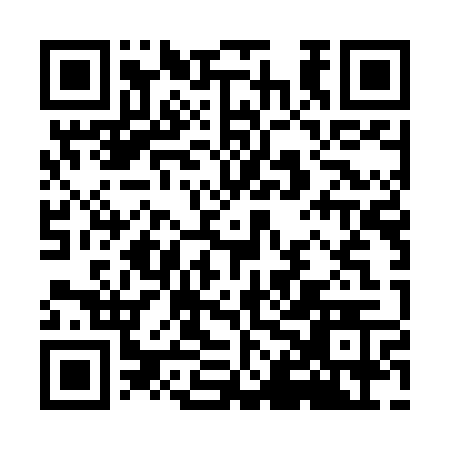 Prayer times for Alhos Vedros, PortugalMon 1 Apr 2024 - Tue 30 Apr 2024High Latitude Method: Angle Based RulePrayer Calculation Method: Muslim World LeagueAsar Calculation Method: HanafiPrayer times provided by https://www.salahtimes.comDateDayFajrSunriseDhuhrAsrMaghribIsha1Mon5:497:201:406:108:009:252Tue5:487:191:406:108:019:273Wed5:467:171:396:118:029:284Thu5:447:161:396:128:039:295Fri5:427:141:396:128:049:306Sat5:417:131:386:138:059:317Sun5:397:111:386:138:069:328Mon5:377:101:386:148:079:349Tue5:357:081:386:158:089:3510Wed5:347:071:376:158:089:3611Thu5:327:051:376:168:099:3712Fri5:307:041:376:168:109:3813Sat5:287:021:376:178:119:4014Sun5:277:011:366:178:129:4115Mon5:256:591:366:188:139:4216Tue5:236:581:366:198:149:4317Wed5:216:571:366:198:159:4518Thu5:206:551:356:208:169:4619Fri5:186:541:356:208:179:4720Sat5:166:521:356:218:189:4921Sun5:146:511:356:218:199:5022Mon5:136:501:356:228:209:5123Tue5:116:481:346:228:219:5224Wed5:096:471:346:238:229:5425Thu5:086:461:346:248:239:5526Fri5:066:441:346:248:249:5627Sat5:046:431:346:258:259:5828Sun5:026:421:346:258:269:5929Mon5:016:411:336:268:2710:0030Tue4:596:391:336:268:2810:02